SCBF Directors Meeting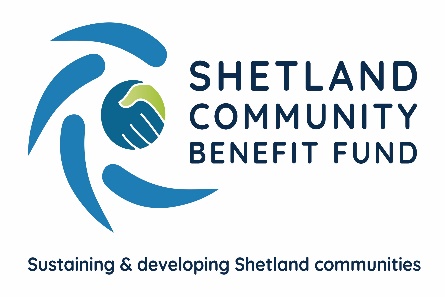 8th March 2023 at 1800via ZoomPresentChris Bunyan, Alistair Laurenson, Jim Anderson, Aileen Brown, David Cooper, John Parry, Robin Black, John Dally, Neville Martin, Jamie Macbeath, Colin Clark, Alistair Christie-Henry, Angela Sutherland and Jim Milne. In AttendanceEleanor Gear, Administration Officer1. ApologiesKaren Hannay and Kenny Pottinger2. New declarations of interestsNone.3. New Directors/Observers None.  4. Minutes of 8th February 2023Proposed by John Parry, seconded by Colin Clark. Agreed. Matters Arising and not covered by the agenda None5.  Audit and Governance group(a) Audit of applications – report circulateAileen Brown reviewed files held on the Administration Officers computer.  Eleanor and Aileen are to discuss and arrange remote access which will allow Aileen to access files remotely.Chris Bunyan raised that the comments on feedback within the report were quite interesting.  16 out of 74 applications had not provided feedback or invoices which is a requirement of their grant award.  They cannot reapply until they return this information.  Aileen added that the figure may look slightly skewed, as 8 out of the 16 is from one applicant.  Eleanor to continue chasing up the organisation.Report Noted6. AdministrationNothing to Report.7. Financial Report (a) Report on 2022-23 income and expenditure - circulatedReport noted.8. Legal and Accountancy Advice Nothing to report.9. Viking Energy (a) Management of Main funds – verbal reportThe Management of Main Funds subgroup reported on their recent meeting.10. Business Plan Sub-GroupThe business Plan sub-Group reported on the consultation progress.   The report was noted.11. AGS (a) Application Summary Report – circulatedReport noted.CB and Eleanor held a Zoom meeting in February with community councillors and clerks to give them an opportunity to raise any queries they may have regarding the AGS.  A mixture of councillors and clerks attended.12. Shetland Aerogenerators Community Benefit FundNothing to Report.13. Other commercial renewable energy schemeNothing to Report.14. Any other businessSSE Networking event email circulated.  If any director would like to take part, please let Eleanor know before the 17th March.Date of next meeting – 12th April 2023 at 1800.  Meeting closed at 1832 with nothing further to discuss.